VI НАЦИОНАЛЬНЫЙ ЧЕМПИОНАТ «АБИЛИМПИКС»Утверждено советом по компетенции Администрирование отеля                                                                                                    (название совета)Протокол № 1 от 09.09.2021Председатель совета     Крюкова Е.М.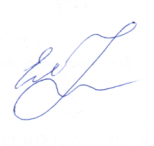 					(подпись)КОНКУРСНОЕ ЗАДАНИЕпо компетенции Администрирование отеля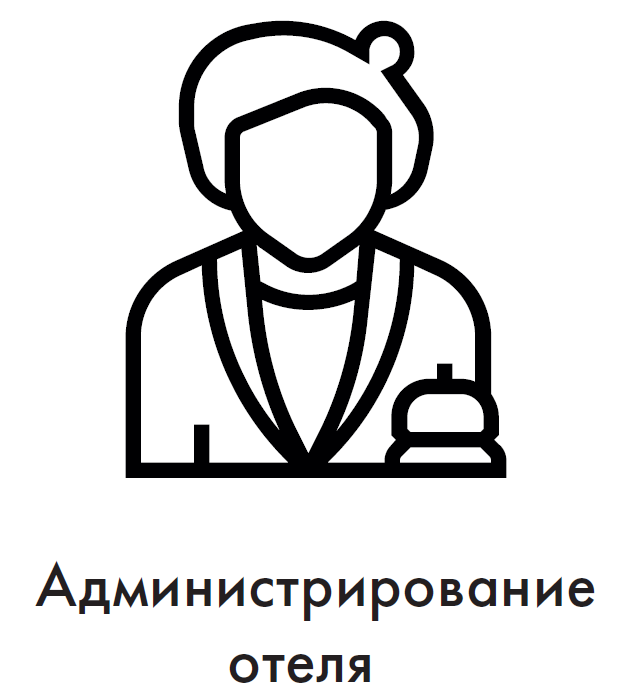 Москва 2021Содержание.Описание компетенции.1.1.Актуальность компетенции.Глобализация, социальные и демографические изменения, а также эволюция в сфере транспорта являются решающими факторами для быстрого роста индустрии туризма и командировок. Путешествие и туризм играют важную роль в социальном и экономическом росте в Европе. Неотъемлемой частью в этой отрасли являются гостиницы разных типов и размеров, обеспечивающие проживание, а также связанные с ним услуги для гостей со всего мира. Отели могут быть частью международных гостиничных сетей, которые продают свои услуги для частых или постоянных гостей. В качестве альтернативы они могут отличаться по характеристикам в зависимости от местности, истории, архитектуры и целевой аудитории. Качество и цена обычно сопоставимы, при бронировании отеля гость опирается на международную систему звезд, которая отображает соответствие цены и местоположения.Ключевой ролью при создании любого отеля является роль администратора. Находясь в зоне Ресепшен, гость отеля получает первое впечатление о гостинице, а также свой первый опыт пребывания в гостинице. В этом месте устанавливается первоначальный контакт с персоналом отеля. Качество, этикет и быстрота обслуживания могут сильно повлиять на то, какое отношение сложиться у гостя к гостинице во время его пребывания: положительное или отрицательное. В свою очередь, это влияет на репутацию отеля и продолжение его работы.1.2. Профессии, по которым участники смогут трудоустроиться после освоения данной компетенции.После освоения компетенции «Администрирование отеля» участники смогут трудоустроиться на должность администратор гостиницы.1.3. Ссылка на образовательный и/или профессиональный стандарт.1.3. Требования к квалификации. Основным требованием к квалификации участника для выполнения заданий – владение профессиональными компетенции в соответствии с п.1.2., а  знание и владение иностранными языками, в частности английским языком.2.Конкурсное задание.2.1. Краткое описание задания.Компетенция «Администрирование отеля» определяется как набор профессиональных умений и навыков в управлении гостиницей.  Участники должны уметь забронировать номер, заселить и выселить гостя, решать неожиданные ситуации и выполнять кассовые операции.Категория «Школьник» - задания выполняются на русском языке.Категория «Студент» - задания выполняются на русском (50%) и английском языке (50%). Задания на английском языке определяются экспертами.Категория «Специалист» - задания выполняются на английском языке.2.2. Структура и подробное описание конкурсного задания.            2.3. Последовательность выполнения задания.Конкурс организован по модульному принципу. Для каждого модуля участники получают задания, кроме того, для выполнения каждого модуля предлагаются четкие временные рамки. Они устанавливаются таким образом, чтобы задачи были выполнены очень быстро при полной концентрации внимания. Каждый модуль обсуждается до начала работы, чтобы неясные вопросы, которые могут возникнуть в процессе соревнований, были прояснены заранее.Последовательность выполнения конкурсного задания по компетенции «администрирование отеля» для всех категорий участников одинакова. Категория «Школьник» - задания выполняются на русском языке.Категория «Студент» - задания выполняются на русском (50%) и английском языке (50%). Задания на английском языке определяется экспертным сообществом.Категория «Специалист» - задания выполняются только на английском языке, согласно международным профессиональным требованиям.Модуль №2 Процедура заселенияУчастник должен знать и понимать: юридические требования к документации, электронные и ручные системы для проверки гостей, процедуру выдачи ключей, различные виды традиционных и электронных ключей от номеров, функции и обновление истории гостей, уметь ответить на обычные запросы гостей, таких как ранние утренние звонки, газеты, завтрак, обслуживание номеров.Модуль № 3 Процедура оказания помощи гостям в процессе проживания.Участник должен быть готов дать необходимою информацию гостю по месторасположению отеля, об услугах отеля, ответить на запросы гостей, информировать о времени работы всех услуг, предоставляемых отелемМодуль № 4 Экстраординарные ситуации Участник должен уметь правильно и корректно отреагировать на все неожиданные ситуации, которые могут произойти в отеле, обладать стрессоустойчивостью и проявлять самообладание.Модуль № 5 Процедура выселения гостяУчастник должен знать и понимать: время выезда, процедуры выставления счетов при выезде гостя, различные типы оплаты, порядок учета авансовых депозитов при подготовке счета. Участник должен уметь работать с документацией, относящейся к регистрации заезда и выезда гостя.Особые указания:Каждому участнику компетенции «Администрирование отеля» запрещено брать с собой на соревновательную площадку любые средства связи (наушники, сотовый телефон и т.д.) 2.4. 30% изменение конкурсного задания.30 % изменения в Конкурсные задания вносятся обязательно и в обязательном порядке согласуются с Председателем Совета компетенции, к 30 % изменениям Конкурсного задания относятся: тайные задания - ситуации в соответствии с Модулем Конкурсного задания которые участники получают в конвертах и должны решить. Ситуации являются тайными, разрабатываются экспертами по компетенции с участием работодателей и практиков индустрии гостеприимства, утверждаются Председателем Совета по компетенции.В 30% изменений входит: изменение деталей бронирования (прямая бронь или бронь через турагенство); изменение экстраординарной ситуации (модуль 3), а также меняются модули на английском языке (модуль 1, 2, 3, 4) будут представлены в день соревнований.  Например: - экстраординарной ситуации: «Гость звонит в отель и сообщает, что сотрудники отеля не вернули его паспорт ни при заезде, ни при выезде. Сейчас он в аэропорту. Вылет через полтора часа.» будет заменена на ситуацию «Гость подходит возмущенно к стойке приема и размещения и громко возмущается, что в номере в ванной комнате с потолка капает горячая вода», в данных ситуациях участникам необходимо найти правильное решения ситуации согласно алгоритму действий в экстраординарных ситуациях; - модуль заселение на английском языке меняется на модуль выселение на английском языке, в таком случае заселение будет на русском языке, а выселение на английском языке).При внесении 30 % изменений к Конкурсному заданию (разработке заданий - ситуация) разработчики должны руководствоваться принципами объективности и беспристрастности. Изменения не должны влиять на сложность задания, не должны относиться к иным профессиональным областям, не описанным в техническом описании компетенции. Также внесённые изменения должны быть исполнимы при помощи утверждённого для соревнований Инфраструктурного листа.2.4. Критерии оценки выполнения задания: Школьниками /Студентами/СпециалистамиДля каждого модуля указываются критерии оценок и их максимальный балл.3.Перечень используемого оборудования, инструментов и расходных материалов: Школьники/Студенты/Специалисты.3.1. Необходимое оборудование предоставляется организаторами соревнований, участники дополнительно оборудования на площадку не приносят.4. Минимальные требования к оснащению рабочих мест с учетом всех основных нозологий.Рабочие места участников дополнительного оснащения не требуют.*указывается ссылка на сайт с тех. характеристиками, либо наименование и тех. характеристики специализированного оборудования.Наличие специального оборудования и создания особых условий для работы практически не нужно.Главное, чтобы обязательно на соревновательной площадке был переводчик русского жестового языка (тифлосурдопереводчик).Любая устная информация должна быть продублирована переводом на русский жестовый язык.Желательно, чтобы тифлосурдопереводчик владел терминологией профессии, по которой проводится соревнование.Т.к. в разных регионах понятийный словарь профессии на русском жестовом языке может отличаться в показе. Необходимо уточнить понимание неслышащими участниками инструкции.Эксперты должны уметь находить контакт с участником, имеющим нарушение слуха и со слабослышащим участником.Со слабослышащим можно общаться речью опираясь на остатки его слуха (говорите чуть громче, медленно, при необходимости перефразировать информацию). Обязательно, чтобы неслышащий собеседник видел лицо говорящего.5. Схема застройки соревновательной площадки.Примерная схема соревновательной площадки для следующих категорий участников: школьники/студенты/специалисты.Минимальная площадь застройки площадки по компетенции «Администрирование отеля» составляет 25 м.кв., но может быть увеличена в зависимости от возможностей организаторов. Площадка застраивается на 1 рабочее место, так как задания участники выполняют не параллельно, а по очереди (определяется жребием) друг за другом. Рабочее место администратора застраивается стойкой приема и размещения гостя, многофункциональным устройством, канцелярскими принадлежностями и всеми необходимыми документами для выполнения конкурсного задания. Вся остальная мебель, расположенная на площадке позволит конкурсантам окунуться в интересный процесс жизнедеятельности гостиницы, в частности : диван для гостей, столик, багажная тележка, кровать двуспальная стандартная с комплектом белья и спальных принадлежностей,  тумбочка прикроватная, стол, стул, шкаф платяной, перегородка, имитирующая зону туалетной комнаты, полка для багажа. На площадке необходимо 4 точки электрического подключения, интернет WI-FI.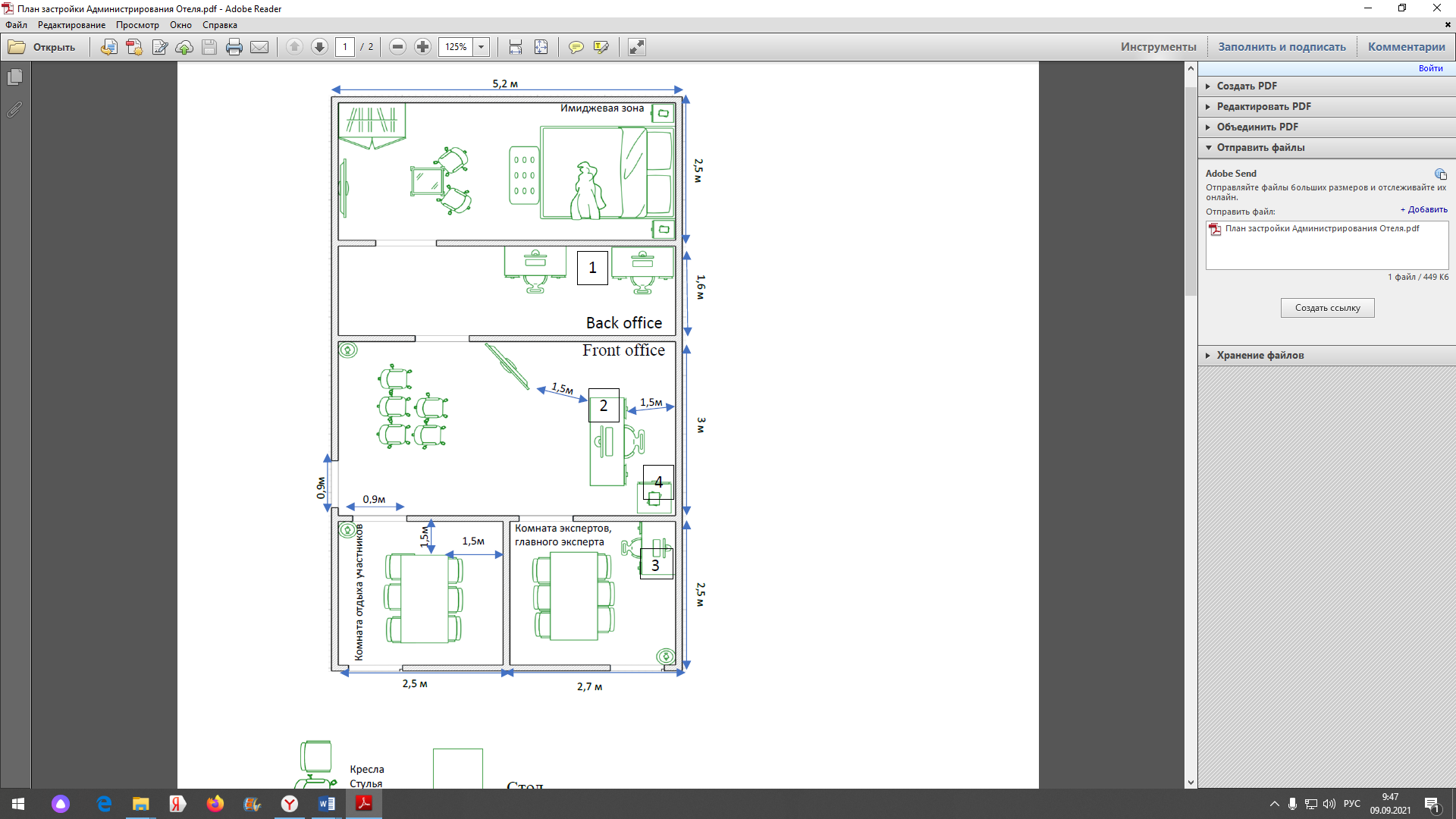 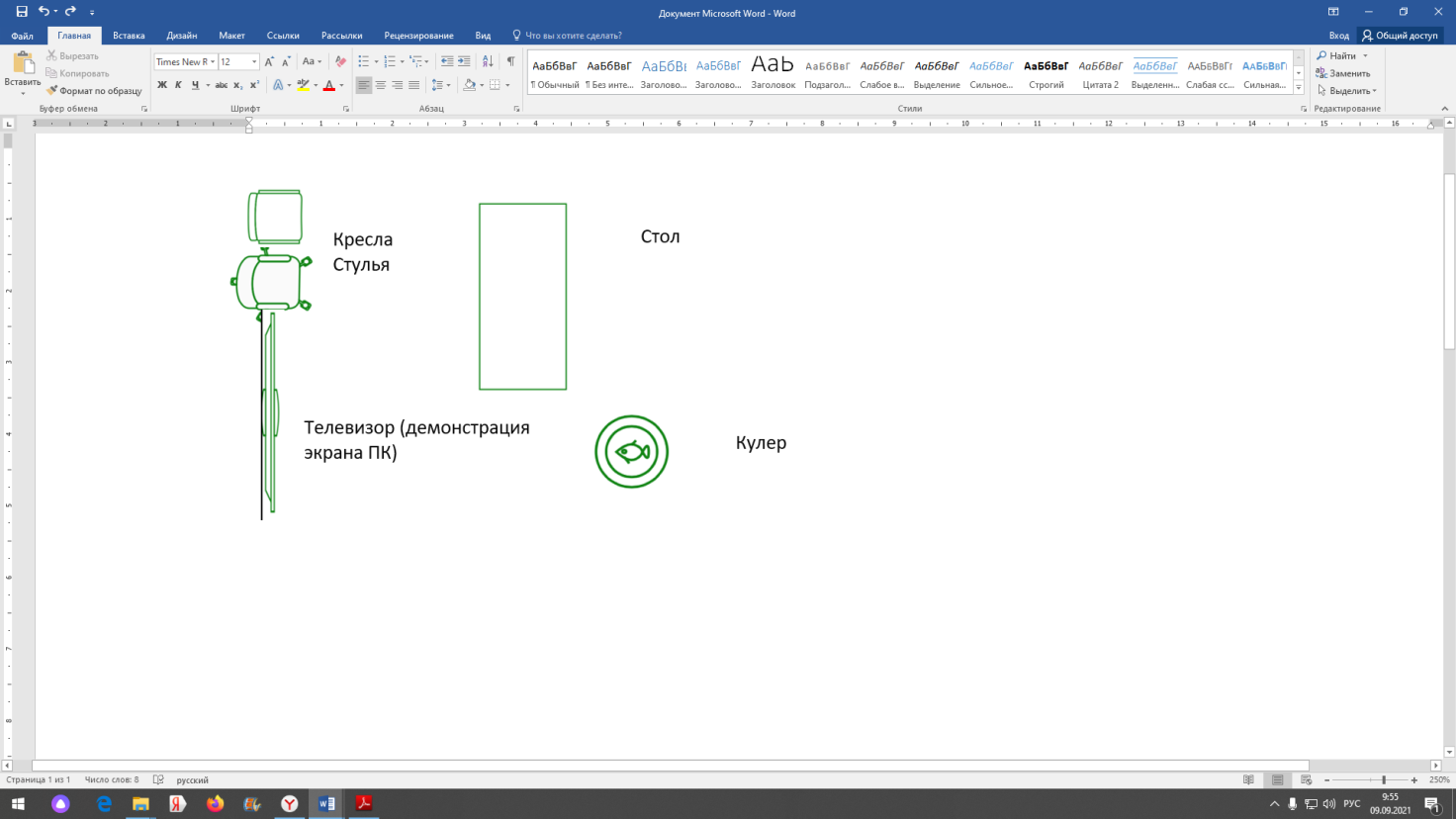 Рабочее гостя, для телефонного раговора, а также для организации переписки, если предусмотрено данный вид заданияСтойка Место главного экспертаТумба с канцелярскими принадлежностями, доска для       ключейУсловные обозначения: Front office (обязательная зона)Стойка регистрации, включая ПК, офисная техника (МФУ), комплект оборудования для намагничевания ключ-карт и иная атрибутика 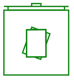 Доска для ключей, тумбочка с канцелярскими принадлежностями и бланкамиКресла, стулья (для экспертов, сопровождающих и иных лиц)ЭкранBack office (обязательная зона)Стол, стулья, ПК, кулерКомната отдыха участников (набор элементов на усмотрение застройщика):Стол, стулья, кулерКомната отдыха экспертов и комната главного эксперта:	Стол, стулья, ПК, офисная техника (МФУ), кулер Отдельная имиджевая площадка (набор элементов на усмотрение застройщика):Столик Багажная тележкаКровать двуспальная стандартная с комплектом белья и спальных принадлежностейТумбочка прикроватнаяСтолСтулШкаф платянойПерегородка, имитирующая зону туалетной комнатыПолка для багажа6. Требования охраны труда и техники безопасности.6.1. Общие требования охраны труда.К выполнению конкурсного задания под руководством Экспертов Компетенции «Администрирование отеля» Национального чемпионата «Абилимпикс – 2020», прошедшие инструктаж по охране труда и не имеющие противопоказаний по состоянию здоровья.Участник должен: выполнять только ту работу, которая определена ему экспертами; поддерживать порядок на своем рабочем месте; быть внимательным во время работы, не отвлекаться и не отвлекать других; не допускать нарушений требований безопасности труда и правил пожарной безопасности; извещать непосредственно главного эксперта о любой ситуации, угрожающей жизни и здоровью людей.  Участник обязан соблюдать правила охраны труда для обеспечения защиты от воздействия опасных и вредных факторов, связанных с характером работы, включая: статические перегрузки; повышенные зрительные нагрузки при длительной работе на компьютере; биологические факторы (пониженная ионизация воздуха, плохое проветривание, пониженная влажность, повышенная температура). В соответствии с действующим законодательством Участники должны соблюдать правила поведения, расписание и график проведения конкурсного задания, установленные режимы труда и отдыха. При выполнении конкурсного задания по администрированию отеля на рабочем месте должна применяться следующая одежда:для мужчин: темный костюм, рубашка с длинными рукавами, галстук, ремень, носки темные, начищенные темные туфли, идентификационная информация участника на груди, короткие и чистые ногти, короткие волосы;для женщин: темный костюм с брюками или юбкой, рубашка с длинными рукавами, шарф, прозрачные колготки, темные начищенные туфли, идентификационная информация участника на груди. Ногти короткие, волосы (до подбородка) или собранные в пучок, светлый макияж, серьги маленькие, без колец (кроме обручального кольца) и ожерелий. В процессе работы Участники должны соблюдать правила ношения спецодежды, соблюдать правила личной гигиены, мыть руки после пользования туалета, содержать рабочее место в чистоте. В помещении для выполнения заданий по администрированию отеля должна быть медицинская аптечка с набором необходимых медикаментов. В аптечке должны быть опись медикаментов и инструкция по оказанию первой помощи пострадавшим. Участники обязаны соблюдать правила пожарной безопасности, знать места расположения первичных средств пожаротушения. Помещение для проведения конкурсных заданий снабжается порошковыми или углекислотными огнетушителями. При несчастном случае пострадавший или очевидец несчастного случая обязан немедленно сообщить о случившемся экспертам. При неисправности оборудования или инструмента - прекратить работу и сообщить об этом экспертам. Ответственность за несчастные случаи, происшедшие в помещении для проведения конкурсного задания, несут лица, как непосредственно нарушившие правила безопасной работы на рабочем месте, так и лица административно-технического персонала, которые не обеспечили:выполнение организационно-технических мероприятий, предотвращающих возможность возникновения несчастных случаев;соответствие рабочего места требованиям охраны труда.6.2. ТРЕБОВАНИЯ ОХРАНЫ ТРУДА ПЕРЕД НАЧАЛОМ РАБОТЫ.2.1. Надеть форменную одежду.2.2. Принять смену, убедившись в сохранности и исправности оборудования на рабочем месте.2.3. Перед началом работы проверить внешним осмотром:— достаточность освещения рабочей поверхности, отсутствие слепящего действия света;— отсутствие свисающих и оголенных концов электропроводки;— надежность закрытия всех токовыводящих и пусковых устройств оборудования;— отсутствие посторонних предметов на рабочем месте. 6.3. ТРЕБОВАНИЯ ОХРАНЫ ТРУДА ВО ВРЕМЯ РАБОТЫ.3.1. Во время работы участник обязан:— оформлять и принимать необходимые документы;— регистрировать и поселять в номера клиентов, взимать оплату за проживание, телефонные разговоры, информировать об основных услугах, предоставляемых в гостинице;— контролировать своевременную и правильную оплату за проживание;— пользоваться и следить за исправностью техники, имеющейся в распоряжении служб размещения;— обеспечивать достоверность вводимой в компьютер информации в соответствии с заданной программой;— вести учет заявок на бронирование номеров и контролировать их исполнение.ТРЕБОВАНИЯ ОХРАНЫ ТРУДА ПО ОКОНЧАНИИ РАБОТЫ.4.1 Привести в порядок рабочее место.4.2 Обо всех обнаруженных во время работы недостатках и о принятых мерах по их устранению сообщить главному эксперту.6.5. ТРЕБОВАНИЯ ОХРАНЫ ТРУДА В АВАРИЙНЫХ СИТУАЦИЯХ.5.1. В аварийной обстановке следует оповестить об опасности окружающих людей. Доложить об этом главному эксперту.5.2. При обнаружении возгорания или в случае пожара:— немедленно отключить электрооборудование от сети;— сообщить в пожарную часть по телефону 101 и администрации;— приступить к тушению пожара имеющимися первичными средствами пожаротушения в соответствии с инструкцией по пожарной безопасности.5.3. При угрозе жизни покинуть помещение.5.4. При возникновении поломок электроприборов, угрожающих аварией на рабочем месте, необходимо прекратить эксплуатацию, а также подачу к нему электроэнергии.5.5. При несчастном случае немедленно оказать (организовать) первую помощь пострадавшему, принять меры к сохранению обстановки происшествия (состояние оборудования и рабочего места), если это не создает опасности для окружающих, доложить главному эксперту и при необходимости вызвать бригаду скорой помощи по телефону 103.Протоколы прилагаются отдельно и подписываются участниками и экспертами7. Специальные правила проведения чемпионата для компетенции Администрирование отеля в дистанционно-очном формате7. 1. Принципы проведения чемпионата в дистанционно-очном формате Соревнования проводятся в дистанционном формате.  Конкурсанты выполняют задания на оборудованной площадке в своей образовательной организации. Технические эксперты осуществляют контроль проведения заданий в дистанционном формате, полностью обеспечивают доступ оценивающих экспертов к видеозаписям, а также организуют прямую трансляцию для экспертов с места выполнения задания конкурсантом. Дистанционную поддержку конкурсантов находясь на различных площадках осуществляют технические эксперты образовательных организаций конкурсантов.  Оценивающая группа экспертов осуществляют контроль выполнения заданий, находясь на различных площадках.  Соревнования проводятся в один день в зависимости от категории участника, и выполняются поочерёдно с проведением предварительной жеребьевки. Один конкурсант выполняет конкурсное задание в течение 1 дня.7.2 Главный эксперт, Заместитель главного эксперта выполняют функции организации и контроля процесса проведения соревнований и их оценки. Роли виртуальных гостей отеля выполняют волонтеры. Оценивающие эксперты выполняют функции контроля процесса проведения соревнований и оценки работ конкурсантов. Эксперты за 1 день до чемпионата принимают участие во внесении 30 % изменения в конкурсное задание. Технические эксперты от образовательных организаций конкурсантов проводят инструктаж по ТБ и ОТ, подготавливают и подписывают все необходимые протоколы.    Технические эксперты площадки участника выполняют функции застройки, сдачи площадки и поддержания её работоспособности в процессе проведения соревнований. Технический эксперт площадки-организатора чемпионата выполняет функции застройки, сдачи площадки, поддержания её работоспособности в процессе проведения соревнований, а также консультационную поддержку главному эксперту и заместителю главного эксперта, оценивающим экспертам и техническим экспертам на площадках участников. 7.3. Эксперты подключаются к площадкам, проверяют как видна с камер площадка и работу микрофонов, устойчивость интернет соединения, отвечают на возникшие вопросы. В случае если в течение 15 минут по московскому времени площадка не будет соответствовать заявленным требованиям инфраструктурного листа, участник образовательной организации не допускается к участию в соревнованиях. Требования к организации площадки проведения чемпионата:Полное соответствие инфраструктурному листу Стабильность каналов передачи данных и работоспособность всех программ на площадке конкурсанта Выполнены требования по видеонаблюдению. Обзор площадки соответствует выставленным требованиям, качество картинки позволяет проводить оценку. Камеры расставлены согласно плану застройки. Требования по видео/аудио наблюдению:Количество и расположение камер указаны в инфраструктурном листе. Требования к камерам и трансляции:По требованию главного эксперта и оценивающей группы экспертов возможна корректировка и перемещение камер как во время приемки площадки, так и во время проведения соревнований.Требуется запись видео с экрана конкурсанта. 7.4. Доступ на конкурсную площадку Доступ на площадку имеет только технический эксперт образовательной организации участника при возникновении технических проблем. Если во время выполнения модуля на площадке будет находиться кто-то кроме конкурсанта и технического эксперта (при необходимости), то конкурсант дисквалифицируется.7.5 Во время выполнения конкурсного задания участниками непрерывно ведется видео (качество видео 780p) и аудиозапись, а также производится онлайн трансляция. В случае прерывания онлайн трансляции необходимо видео запись (со звуком) с конкурсантом, предоставитьглавному эксперту через Google Диск в течение 30 минут по окончанию выполнения задания (каждому конкурсанту будет предоставлен доступ к папке «Офлайн запись конкурсанта» через аккаунт конкурсанта), либо привести лично главному эксперту в течение 3 часов после окончания выступления конкурсанта.Работа конкурсанта оценивается по онлайн трансляции. Роли гостей виртуального отеля выполняют волонтеры в соответствии со сценарием. Технический эксперт должен находиться рядом с площадкой, при необходимости заходить на площадку.  Видео и звук камеры должны быть включены во время выполнения всех заданий конкурсантом.К оценке не принимаются каким-либо образом отредактированные видеозаписи. Оценка выполнения задания конкурсантом проводится по полученному видео (в случае отключения интернета или электричества).Результаты чемпионата подводятся согласно регламенту чемпионата.Наименование потенциального работодателя, работодателя-партнера.КонтактыInterstate Europe Hotels & ResortТелефон: (495) 937-62-33 Факс: (495) 937-81-81 E-mail: Konstantin.Goriainov@interstatehotels.comКонтактное лицо: Горяинов Константин Станиславович, вице-президент по операционной деятельностиОАО "Гранд - Отель" Телефон: (495) 937-10-00 Факс: (495) 937-10-00 E-mail:jobinhotels.ruКонтактное лицо: Козлова Михайловна, Екатерина, старший менеджер по развитию в Отделе продаж и маркетинга;Валиева Нина Андреевна, специалист по найму и анализу рынка трудаАссоциация Рестораторов и Отельеров «Федерация рестораторов и отельеров»Телефон: +7 (495) 726-38-80E-mail:info@frio.ru Контактное лицо: Ушанов Юрий Васильевич, вице-президентООО Гостиница "Аврора-Люкс"Телефон: (495) 937-10-00 Факс: (495) 937-10-00 E-mail: jobinhotels.ruКонтактное лицо: Валиева Нина Андреевна, специалист по найму и анализу рынка трудаЗАО "Гостиница Тверская"Телефон: (495) 258-30-00 Факс: (495) 258-30-00 E-mail: jobinhotels.ruКонтактное лицо: Валиева Нина Андреевна, специалист по найму и анализу рынка трудаООО "Моспромстрой Отель Менеджмент"Телефон: (495) 783-65-00Факс: (495) 783-65-00E-mail: jobinhotels.ruКонтактное лицо: Валиева Нина Андреевна, специалист по найму и анализу рынка трудаШкольникиСтудентыСпециалистыПрофстандарт: ГорничнаяПрофстандарт: ГорничнаяПрофстандарт:  ГорничнаяПрофстандарт:  Работник по приему и размещениюПрофстандарт: Работник по приему и размещению Профстандарт: Работник по приему и размещению Профстандарт: Руководитель/управляющий гостиничного комплекса/сети гостиницПрофстандарт: Руководитель/управляющий гостиничного комплекса/сети гостиницФГОС СПО 43.02.11 Гостиничный сервисФГОС СПО 43.02.11 Гостиничный сервисФГОС СПО 43.02.14 Гостиничное делоФГОС СПО 43.02.14 Гостиничное делоФГОС ВО 43.03.03 Гостиничное дело (уровень бакалавриата)ФГОС ВО 43.03.03 Гостиничное дело (уровень бакалавриата)ФГОС ВО 43.04.03 Гостиничное дело (уровень магистратура)ШкольникиСтудентыСпециалистыЗнания:	базовый понятийный аппарат индустрии гостеприимства;перечень услуг гостиничных предприятий;основные нормативные правовые документы, регулирующие деятельности предприятий индустрии гостеприимства;цели и задачи профессиональной деятельности специалистов индустрии гостеприимства; профессиональные качества;основы профессиональной этики;основы здорового образа жизни;правила оказания первой помощи до оказания медицинской помощи;Умения:использовать базовые знания и понятийный аппарат профессиональной сферы индустрии гостеприимства;анализировать практические ситуации контактной зоны индустрии гостеприимства;использовать в своей деятельности информационно-коммуникационные технологии, в том числе интернет-ресурсы;использовать навыки решения конфликтных ситуаций;оказывать первую помощь до оказания медицинской помощи.Знания:	базовый понятийный аппарат индустрии гостеприимства;перечень услуг гостиничных предприятий;порядки предоставления социальных услуг;конъюнктуру рынка гостиничных услуг своего региона, РФ;методов анализа рынка;способов и методов продвижения услуг;основные нормативные правовые документы, регулирующие деятельности предприятий индустрии гостеприимства;стандартов обслуживания на гостиничных предприятиях;цели и задачи профессиональной деятельности специалистов индустрии гостеприимства; профессиональные качества;основы профессиональной этики;основы здорового образа жизни;правила оказания первой помощи до оказания медицинской помощи;профессиональное владение английским языком согласно профессиональным стандартам п. 1.2.;особенности социальной работы с разными лицами и группами населения;Умения:использовать базовые знания и понятийный аппарат профессиональной сферы индустрии гостеприимства;анализировать практические ситуации контактной зоны индустрии гостеприимства;использовать в своей деятельности информационно-коммуникационные технологии, в том числе интернет-ресурсы;проводить сравнительный анализ гостиничных услуг;работать с документацией гостиничного предприятия;вести необходимую документацию, необходимую для предоставления услуг и сопровождения деятельности /оказания услуг в соответствии с требованиями к отчетности;использовать навыки решения конфликтных ситуаций;оказывать первую помощь до оказания медицинской помощи;использовать основные методы, способы и средства получения, хранения, переработки информации, навыки работы с компьютером как средством управления информацией, в том числе в глобальных сетях.Знания:	базовый понятийный аппарат индустрии гостеприимства;перечень услуг гостиничных предприятий;порядки предоставления социальных услуг;конъюнктуру рынка гостиничных услуг своего региона, РФ, а также мировой конъюнктуры;методов анализа рынка;способов и методов продвижения услуг;методов анализа рынка, анализа данныхосновные нормативные правовые документы, регулирующие деятельности предприятий индустрии гостеприимства;стандартов обслуживания на гостиничных предприятиях;мировых стандартов обслуживания на гостиничных предприятиях;цели и задачи профессиональной деятельности специалистов индустрии гостеприимства; профессиональные качества;основы профессиональной этики;основы здорового образа жизни;правила оказания первой помощи до оказания медицинской помощи;профессиональное владение английским языком согласно профессиональным стандартам п. 1.2.;Профессиональное владение английским языком, согласно международным стандартам гостиничного дела;особенности социальной работы с разными лицами и группами населения;Умения:использовать базовые знания и понятийный аппарат профессиональной сферы индустрии гостеприимства;анализировать практические ситуации контактной зоны индустрии гостеприимства;использовать в своей деятельности информационно-коммуникационные технологии, в том числе интернет-ресурсы;проводить сравнительный анализ гостиничных услуг;работать с документацией гостиничного предприятия;вести необходимую документацию, необходимую для предоставления услуг и сопровождения деятельности /оказания услуг в соответствии с требованиями к отчетности;использовать навыки решения конфликтных ситуаций;оказывать первую помощь до оказания медицинской помощи;использовать основные методы, способы и средства получения, хранения, переработки информации, навыки работы с компьютером как средством управления информацией, в том числе в глобальных сетях;проводить анализ данных;формировать отчётность/ заключения, строить прогнозы, сценарии развития предприятия/ситуации/системы в индустрии гостеприимства.Категория участникаНаименование и описание модуляДеньВремяРезультатМодуль 22.1.Процедура заселения гостяПервый день10 мин.Осуществить заселение гостя еМодуль 3 3.1. Помощь гостям в процессе проживания Первый день5 мин.Помощь гостям в процессе проживанияМодуль 44.1 Экстраординарные ситуацииПервый день5 мин.Решение конфликтной ситуацииМодуль 55.1. Процедура выселения Первый день10 мин.Осуществить выселение гостяОбщее время выполнения конкурсного задания: Общее время выполнения конкурсного задания: Общее время выполнения конкурсного задания: 30 мин.Модуль 22.1.Процедура заселения гостя Первый день10 мин.Осуществить заселение гостя Модуль 3 3.1. Помощь гостям в процессе проживанияПервый день5 мин.Помощь гостям в процессе проживанияМодуль 44.1 Экстраординарные ситуацииПервый день5 мин.Решение конфликтной ситуацииМодуль 55.1. Процедура выселения Первый день10 мин.Осуществить выселение гостяОбщее время выполнения конкурсного задания: Общее время выполнения конкурсного задания: Общее время выполнения конкурсного задания: 30 мин.Модуль 22.1.Процедура заселения гостя Первый день10 мин.Осуществить заселение гостяМодуль 3 3.1. Помощь гостям в процессе проживания Первый день5 мин.Помощь гостям в процессе проживанияМодуль 44.1 Экстраординарные ситуацииПервый день5 мин.Решение конфликтной ситуацииМодуль 55.1. Процедура выселения Первый день10 мин.Осуществить выселение гостяОбщее время выполнения конкурсного задания: =Общее время выполнения конкурсного задания: =Общее время выполнения конкурсного задания: =30 мин.Наименование модуляЗаданиеМаксимальный баллМодуль 22.1.Процедура заселения гостя по прямой брониСогласно сценарию задания необходимо заселить гостя согласно процедуре заселения.15,5Модуль 3 3.1. Помощь гостям в процессе проживания Согласно сценарию задания необходимо помочь гостю в процессе проживания.9,5Модуль 44.1 Экстраординарные ситуацииСогласно сценарию задания необходимо решить конфликтную ситуацию с гостем и принять правильные решения11Модуль 55.1. Процедура выселения гостяСогласно сценарию задания необходимо выселить гостя согласно процедуре выселения.14ИТОГОИТОГО50Модуль 2Процедура заселения гостя Модуль 2Процедура заселения гостя Макс.БаллОбъективная оценкаСубъективная оценкаОбъективные критерии Объективные критерии 1Администратор приветствует гостей 0,50,52Уточняет детали бронирования 0,50,53Спрашивает паспорт0,50,54Находит имя в списке0,50,55Подтверждает детали бронирования0,50,56Просит гостя подписать регистрационную форму0,50,57Спрашивает разрешения у гостя сделать ксерокопию паспорта0,50,58Делает копию необходимых данных паспорта 0,50,59Возвращает паспорт0,50,510Проверяет свободен ли номер и чистоту номера0,50,511Программирует ключи и отдает гостю0,50,512Информирует о месторасположении комнаты (этаж)0,50,513Информирует о дополнительных услугах гостиницы0,50,514Уточняет у гостя будет ли гарантировать доп. расходы0,50,515Информирует о расписании работы и расположения ресторана0,50,516Необходимо сказать, что стойка размещения доступна 24 часа в сутки0,50,517Понадобится ли помощь с багажом0,50,518Молу ли еще чем-то вам помочь0,50,519Желает хорошего дня0,50,520Информирует соответствующие службы0,50,521Обращается к гостю по имени минимум 3 раза0,50,5Субъективные критерииСубъективные критерииСубъективные критерииСубъективные критерии22Вежливость1123Сосредоточенность1124Жесты и мимика1125Доброжелательность1126Общение с гостем в процессе выполнения задания11Всего:Всего:15,510,55Модуль 33.1.  Помощь гостям в процессе проживанияМодуль 33.1.  Помощь гостям в процессе проживанияМакс.БаллОбъективная оценкаСубъективная оценкаОбъективные критерииОбъективные критерииМакс.Балл1Администратор приветствует гостей 0,50,52Спрашивает имя гостя и номер комнаты0,50,53Проверяет список гостей0,50,54Принимает правильные решения в ситуации1,51,55Спрашивает, как проходит проживание0,50,56Информирует о дополнительных услугах в гостинице0,50,57Могу ли я Вам еще чем- то помочь0,50,58Благодарит и прощается с гостем0,50,59Информирует соответствующие службы0,50,5Субъективные критерииСубъективные критерииСубъективные критерииСубъективные критерии10Общение с гостем 1111Внимание к деталям1112Жесты и мимика1113Уверенность в диалоге11ВсегоВсего9,55,54Модуль 44.1 Экстраординарные ситуацииМодуль 44.1 Экстраординарные ситуацииМакс.БаллОбъективная оценкаСубъективная оценкаОбъективные критерииОбъективные критерииМакс.Балл1Администратор приветствует гостей 0,50,52Спрашивает имя гостя 0,50,53Номер комнаты гостя0,50,54Приносит извинения за сложившуюся ситуацию115Принимает правильные решения в ситуации1,51,56Предлагает компенсацию 0,50,57Могу ли я Вам еще чем- то помочь0,50,58Благодарит и прощается с гостем0,50,59Информирует соответствующие службы0,50,5Субъективные критерииСубъективные критерииСубъективные критерииСубъективные критерии10Общение с гостем 1111Внимание к деталям1112Жесты и мимика1113Уверенность в диалоге1114 Стрессоустойчивость11ВсегоВсего1165Модуль 55.1. Процедура выселенияМодуль 55.1. Процедура выселенияМакс.БаллОбъективная оценкаСубъективная оценкаОбъективные критерииОбъективные критерии1Администратор приветствует гостя0,50,52Спрашивает имя гостя0,50,53Просит ключи от номера0,50,54Спрашивает, как прошло проживание0,50,55Проверяет список на выезд0,50,56Спрашивает, пользовался ли гость дополнительными услугами 0,50,57Спрашивает, нужно ли разделить счет гостю на услуги0,50,58Распечатывает список доп. расходов (информационный счет)0,50,59Узнает, каким способом будет оплачивать гость0,50,510Получает денежные средства от гостя 0,50,511Формирует основной счет (корректно)1112Выдача отчетных документов гостю1113Спрашивает, нужна ли помощь с багажом и вызвать ли гостю такси0,50,514Узнает, может ли еще чем-нибудь помочь0,50,515Благодарит и прощается с гостем0,50,516Администратор обращался к гостю по имени 0,50,5Субъективные критерииСубъективные критерииСубъективные критерии17Общение с гостем 1118Внимание к деталям1119Жесты и мимика1120Уверенность в диалоге1121Общение с гостем в процессе выполнения задания11ВсегоВсего1495ПЕРЕЧЕНЬ ОБОРУДОВАНИЯ НА 1-ГО УЧАСТНИКА (застраивается образовательной организацией участника)ПЕРЕЧЕНЬ ОБОРУДОВАНИЯ НА 1-ГО УЧАСТНИКА (застраивается образовательной организацией участника)ПЕРЕЧЕНЬ ОБОРУДОВАНИЯ НА 1-ГО УЧАСТНИКА (застраивается образовательной организацией участника)ПЕРЕЧЕНЬ ОБОРУДОВАНИЯ НА 1-ГО УЧАСТНИКА (застраивается образовательной организацией участника)ПЕРЕЧЕНЬ ОБОРУДОВАНИЯ НА 1-ГО УЧАСТНИКА (застраивается образовательной организацией участника)ПЕРЕЧЕНЬ ОБОРУДОВАНИЯ НА 1-ГО УЧАСТНИКА (застраивается образовательной организацией участника)ПЕРЕЧЕНЬ ОБОРУДОВАНИЯ НА 1-ГО УЧАСТНИКА (застраивается образовательной организацией участника)Оборудование, инструменты, ПО, мебельОборудование, инструменты, ПО, мебельОборудование, инструменты, ПО, мебельОборудование, инструменты, ПО, мебельОборудование, инструменты, ПО, мебельОборудование, инструменты, ПО, мебельОборудование, инструменты, ПО, мебель№НаименованиеНаименованиеФотооборудования или инструмента, или мебелиФотооборудования или инструмента, или мебелиСсылка на сайт с тех. Характеристиками либо тех. Характеристики оборудования, инструментовЕд. измеренияЕд. измеренияКол-воКол-во1Стойка регистрации, оборудованная телефоном,ПК, принтером, сканером, канцелярскими принадлежностямиСтойка регистрации, оборудованная телефоном,ПК, принтером, сканером, канцелярскими принадлежностями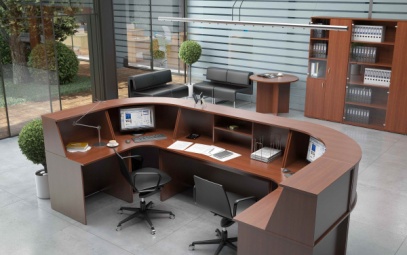 На усмотрение организатораШт.Шт.1/1/1/1/1/-1/1/1/1/1/-2Ноутбук/компьютер для трансляцииНоутбук/компьютер для трансляции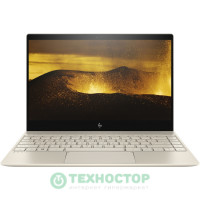 Процессор: 2-ух ядерный процессор;Оперативная память: от 4GB;HDD500Gb;Microsoft Windows 7/10;Google ChromeШт.Шт.223Камера для трансляцииКамера для трансляции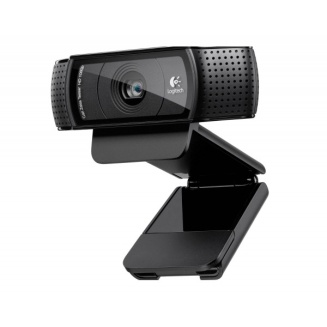 Например: Logitech HD Pro Webcam C920;Разрешение (видео) 1280x720/1920x1080;Поддержка режимов 1280x720 @ 30 Гц/1920x1080 @ 30 Гц;Подключение USB 2.0;Микрофон    встроенныйФокусировкаавтоматическая;Крепление к штативу да;Совместимые операционные системы    WindowsXPSP3/Vista/7;Шт.Шт.11Ноутбук/компьютер для участникаНоутбук/компьютер для участникаПроцессор: 2-ух ядерный процессор;Оперативная память: от 4GB;HDD 500Gb;Microsoft Windows 7/10;MicrosoftOffice 2016/2019AnyDesk для удаленного доступа (предоставить адрес и постоянный пароль!)шт.шт.114Штатив для WEB-камерыШтатив для WEB-камеры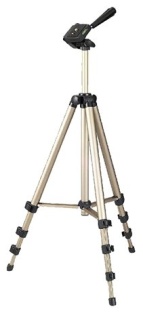 Например: HAMA Star-700 EF Digital.Тип штатива трипод напольный;Назначение для фото- и видеокамер;Высота съемки до 125 см;Длина (в сложенном состоянии)    42.5 см;Головка    в комлекте.Шт.Шт.115Микрофон Jabra для компьютера для трансляции.Микрофон Jabra для компьютера для трансляции.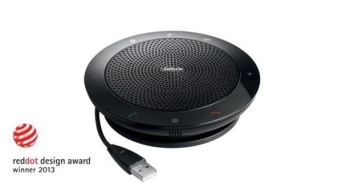 Например Jabra Speak 510Шт.Шт.116Пилот, 6 розеток  5 м.Пилот, 6 розеток  5 м.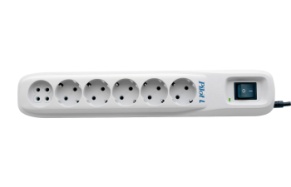 На усмотрение организатораШт.Шт.22Кулер 19 л (холодная/горячая вода)Кулер 19 л (холодная/горячая вода)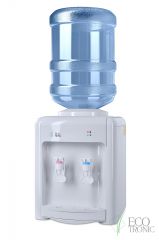 На усмотрение организатораШт.Шт.11ПРОГРАММНОЕ ОБЕСПЕЧЕНИЕПРОГРАММНОЕ ОБЕСПЕЧЕНИЕПРОГРАММНОЕ ОБЕСПЕЧЕНИЕПРОГРАММНОЕ ОБЕСПЕЧЕНИЕПРОГРАММНОЕ ОБЕСПЕЧЕНИЕПРОГРАММНОЕ ОБЕСПЕЧЕНИЕПРОГРАММНОЕ ОБЕСПЕЧЕНИЕ7СИСТЕМА УПРАВЛЕНИЯ ГОСТИНИЦЕЙСИСТЕМА УПРАВЛЕНИЯ ГОСТИНИЦЕЙФайл с базойexcel (выдается на площадку главным экспертом)Шт.Шт.118Google ChromeGoogle ChromeGoogleMeet (учетные записи для трансляции предоставляются главным экспертом)--9AnyDeskAnyDeskПрограмма удаленного доступа на компьютере участника.--10Проводное интернет-соединениеПроводное интернет-соединениескорость не менее 10 м/бит--РАСХОДНЫЕ МАТЕРИАЛЫ  НА 1 УЧАСТНИКАРАСХОДНЫЕ МАТЕРИАЛЫ  НА 1 УЧАСТНИКАРАСХОДНЫЕ МАТЕРИАЛЫ  НА 1 УЧАСТНИКАРАСХОДНЫЕ МАТЕРИАЛЫ  НА 1 УЧАСТНИКАРАСХОДНЫЕ МАТЕРИАЛЫ  НА 1 УЧАСТНИКАРАСХОДНЫЕ МАТЕРИАЛЫ  НА 1 УЧАСТНИКАРАСХОДНЫЕ МАТЕРИАЛЫ  НА 1 УЧАСТНИКА№НаименованиеНаименованиеСсылка на сайт с тех. характеристиками либо тех. характеристики оборудования, инструментовЕд. измеренияЕд. измеренияКол-воКол-во1Бумага А4Бумага А4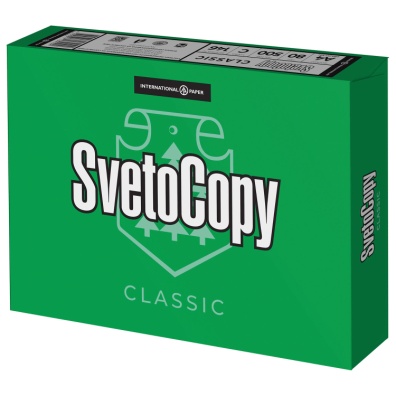 На усмотрение организаторапачкапачка112Блокнот для записей  Блокнот для записей  На усмотрение организатораШт.Шт.113Канцелярские принадлежностиКанцелярские принадлежностиНа усмотрение организаторакомплекткомплект11РАСХОДНЫЕ МАТЕРИАЛЫ, ОБОРУДОВАНИЕ И ИНСТРУМЕНТЫ, КОТОРЫЕ УЧАСТНИКИ ДОЛЖНЫ ИМЕТЬ  ПРИ СЕБЕРАСХОДНЫЕ МАТЕРИАЛЫ, ОБОРУДОВАНИЕ И ИНСТРУМЕНТЫ, КОТОРЫЕ УЧАСТНИКИ ДОЛЖНЫ ИМЕТЬ  ПРИ СЕБЕРАСХОДНЫЕ МАТЕРИАЛЫ, ОБОРУДОВАНИЕ И ИНСТРУМЕНТЫ, КОТОРЫЕ УЧАСТНИКИ ДОЛЖНЫ ИМЕТЬ  ПРИ СЕБЕРАСХОДНЫЕ МАТЕРИАЛЫ, ОБОРУДОВАНИЕ И ИНСТРУМЕНТЫ, КОТОРЫЕ УЧАСТНИКИ ДОЛЖНЫ ИМЕТЬ  ПРИ СЕБЕРАСХОДНЫЕ МАТЕРИАЛЫ, ОБОРУДОВАНИЕ И ИНСТРУМЕНТЫ, КОТОРЫЕ УЧАСТНИКИ ДОЛЖНЫ ИМЕТЬ  ПРИ СЕБЕРАСХОДНЫЕ МАТЕРИАЛЫ, ОБОРУДОВАНИЕ И ИНСТРУМЕНТЫ, КОТОРЫЕ УЧАСТНИКИ ДОЛЖНЫ ИМЕТЬ  ПРИ СЕБЕРАСХОДНЫЕ МАТЕРИАЛЫ, ОБОРУДОВАНИЕ И ИНСТРУМЕНТЫ, КОТОРЫЕ УЧАСТНИКИ ДОЛЖНЫ ИМЕТЬ  ПРИ СЕБЕ-------РАСХОДНЫЕ МАТЕРИАЛЫ И ОБОРУДОВАНИЕ, ЗАПРЕЩЕННЫЕ НА ПЛОЩАДКЕРАСХОДНЫЕ МАТЕРИАЛЫ И ОБОРУДОВАНИЕ, ЗАПРЕЩЕННЫЕ НА ПЛОЩАДКЕРАСХОДНЫЕ МАТЕРИАЛЫ И ОБОРУДОВАНИЕ, ЗАПРЕЩЕННЫЕ НА ПЛОЩАДКЕРАСХОДНЫЕ МАТЕРИАЛЫ И ОБОРУДОВАНИЕ, ЗАПРЕЩЕННЫЕ НА ПЛОЩАДКЕРАСХОДНЫЕ МАТЕРИАЛЫ И ОБОРУДОВАНИЕ, ЗАПРЕЩЕННЫЕ НА ПЛОЩАДКЕРАСХОДНЫЕ МАТЕРИАЛЫ И ОБОРУДОВАНИЕ, ЗАПРЕЩЕННЫЕ НА ПЛОЩАДКЕРАСХОДНЫЕ МАТЕРИАЛЫ И ОБОРУДОВАНИЕ, ЗАПРЕЩЕННЫЕ НА ПЛОЩАДКЕРАСХОДНЫЕ МАТЕРИАЛЫ И ОБОРУДОВАНИЕ, ЗАПРЕЩЕННЫЕ НА ПЛОЩАДКЕРАСХОДНЫЕ МАТЕРИАЛЫ И ОБОРУДОВАНИЕ, ЗАПРЕЩЕННЫЕ НА ПЛОЩАДКЕРАСХОДНЫЕ МАТЕРИАЛЫ И ОБОРУДОВАНИЕ, ЗАПРЕЩЕННЫЕ НА ПЛОЩАДКЕ1Сотовый телефон участникаСотовый телефон участника-Шт.Шт.11ДОПОЛНИТЕЛЬНОЕ ОБОРУДОВАНИЕ, ИНСТРУМЕНТЫ КОТОРОЕ МОЖЕТ ПРИВЕСТИ С СОБОЙ УЧАСТНИК (при необходимости)ДОПОЛНИТЕЛЬНОЕ ОБОРУДОВАНИЕ, ИНСТРУМЕНТЫ КОТОРОЕ МОЖЕТ ПРИВЕСТИ С СОБОЙ УЧАСТНИК (при необходимости)ДОПОЛНИТЕЛЬНОЕ ОБОРУДОВАНИЕ, ИНСТРУМЕНТЫ КОТОРОЕ МОЖЕТ ПРИВЕСТИ С СОБОЙ УЧАСТНИК (при необходимости)ДОПОЛНИТЕЛЬНОЕ ОБОРУДОВАНИЕ, ИНСТРУМЕНТЫ КОТОРОЕ МОЖЕТ ПРИВЕСТИ С СОБОЙ УЧАСТНИК (при необходимости)ДОПОЛНИТЕЛЬНОЕ ОБОРУДОВАНИЕ, ИНСТРУМЕНТЫ КОТОРОЕ МОЖЕТ ПРИВЕСТИ С СОБОЙ УЧАСТНИК (при необходимости)ДОПОЛНИТЕЛЬНОЕ ОБОРУДОВАНИЕ, ИНСТРУМЕНТЫ КОТОРОЕ МОЖЕТ ПРИВЕСТИ С СОБОЙ УЧАСТНИК (при необходимости)ДОПОЛНИТЕЛЬНОЕ ОБОРУДОВАНИЕ, ИНСТРУМЕНТЫ КОТОРОЕ МОЖЕТ ПРИВЕСТИ С СОБОЙ УЧАСТНИК (при необходимости)ДОПОЛНИТЕЛЬНОЕ ОБОРУДОВАНИЕ, ИНСТРУМЕНТЫ КОТОРОЕ МОЖЕТ ПРИВЕСТИ С СОБОЙ УЧАСТНИК (при необходимости)ДОПОЛНИТЕЛЬНОЕ ОБОРУДОВАНИЕ, ИНСТРУМЕНТЫ КОТОРОЕ МОЖЕТ ПРИВЕСТИ С СОБОЙ УЧАСТНИК (при необходимости)ДОПОЛНИТЕЛЬНОЕ ОБОРУДОВАНИЕ, ИНСТРУМЕНТЫ КОТОРОЕ МОЖЕТ ПРИВЕСТИ С СОБОЙ УЧАСТНИК (при необходимости)№НаименованиеНаименованиеСсылка на сайт с тех. характеристиками либо тех. характеристики оборудованияЕд. измеренияЕд. измеренияКол-воКол-во-разрешается брать с собой на соревновательную площадку из тех средствреабилитации по нозологиям, которыеучастник использует постоянно.разрешается брать с собой на соревновательную площадку из тех средствреабилитации по нозологиям, которыеучастник использует постоянно.разрешается брать с собой на соревновательную площадку из тех средствреабилитации по нозологиям, которыеучастник использует постоянно.разрешается брать с собой на соревновательную площадку из тех средствреабилитации по нозологиям, которыеучастник использует постоянно.-разрешается брать с собой на соревновательную площадку из тех средствреабилитации по нозологиям, которыеучастник использует постоянно.разрешается брать с собой на соревновательную площадку из тех средствреабилитации по нозологиям, которыеучастник использует постоянно.разрешается брать с собой на соревновательную площадку из тех средствреабилитации по нозологиям, которыеучастник использует постоянно.разрешается брать с собой на соревновательную площадку из тех средствреабилитации по нозологиям, которыеучастник использует постоянно.ОБОРУДОВАНИЕ НА 1-ГО ЭКСПЕРТА (при необходимости)ОБОРУДОВАНИЕ НА 1-ГО ЭКСПЕРТА (при необходимости)ОБОРУДОВАНИЕ НА 1-ГО ЭКСПЕРТА (при необходимости)ОБОРУДОВАНИЕ НА 1-ГО ЭКСПЕРТА (при необходимости)ОБОРУДОВАНИЕ НА 1-ГО ЭКСПЕРТА (при необходимости)ОБОРУДОВАНИЕ НА 1-ГО ЭКСПЕРТА (при необходимости)ОБОРУДОВАНИЕ НА 1-ГО ЭКСПЕРТА (при необходимости)Оборудование, мебельОборудование, мебельОборудование, мебельОборудование, мебельОборудование, мебельОборудование, мебельОборудование, мебель№НаименованиеНаименованиеСсылка на сайт с тех. характеристиками либо тех. характеристики оборудованияЕд. измеренияЕд. измеренияКол-воКол-во1Стол переговорный Стол переговорный 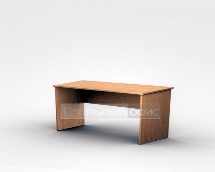 на усмотрение организаторов. штшт1/51/52СтулСтул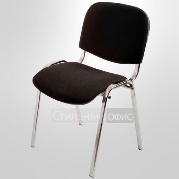 на усмотрение организаторовштшт113Компьютер или ноутбукКомпьютер или ноутбук на усмотрение организаторовштшт3/53/5РАСХОДНЫЕ МАТЕРИАЛЫ  НА 1 Эксперта (при необходимости)РАСХОДНЫЕ МАТЕРИАЛЫ  НА 1 Эксперта (при необходимости)РАСХОДНЫЕ МАТЕРИАЛЫ  НА 1 Эксперта (при необходимости)РАСХОДНЫЕ МАТЕРИАЛЫ  НА 1 Эксперта (при необходимости)РАСХОДНЫЕ МАТЕРИАЛЫ  НА 1 Эксперта (при необходимости)РАСХОДНЫЕ МАТЕРИАЛЫ  НА 1 Эксперта (при необходимости)РАСХОДНЫЕ МАТЕРИАЛЫ  НА 1 Эксперта (при необходимости)Расходные материалыРасходные материалыРасходные материалыРасходные материалыРасходные материалыРасходные материалыРасходные материалы№№НаименованиеТехнические характеристикиТехнические характеристикиТехнические характеристикиЕд. измеренияЕд. измеренияКол-во11Бумагана усмотрение организаторана усмотрение организаторана усмотрение организаторалистовлистов2022Ручка на усмотрение организаторана усмотрение организаторана усмотрение организаторашт шт 1 Виды нозологийПлощадь, м.кв.Ширина прохода между рабочими местами, м.Специализированное оборудование, количество.*Рабочее место участника с нарушением слуха25 м.кв.1,5 мТребуется тифлосурдопереводчикРабочее место участника с нарушением зрения25 м.кв.1,5 мДанная нозология участия не принимает, в связи с особенностью компетенцииРабочее место участника с нарушением ОДА25 м.кв.1,5 мДанная нозология участия не принимает, в связи с особенностью компетенцииРабочее место участника с соматическими заболеваниями25 м.кв.1,5 мДанная нозология участия не принимает, в связи с особенностью компетенцииРабочее место участника с ментальными нарушениями25 м.кв.1,5 мДанная нозология участия не принимает, в связи с особенностью компетенции